ISTITUTO SUPERIORE “ELIO VITTORINI”LENTINI (SR)Liceo  Classico “Gorgia”  Liceo Scientifico - Liceo  Linguistico - Liceo Scienze Umane  Liceo  Scientifico “M. Gaudioso” di FrancofonteSCHEDA DI PRESENTAZIONE PROGETTO DIDATTICO A.S. 2021-2022                                 Sezione 1 – DESCRIZIONE DEL PROGETTOTITOLO  PROGETTO responsabilI del progetto1.3a DESTINATARI1.4 MOTIVAZIONE DELL'INTERVENTO1.5 FINALITÀ1.6 OBIETTIVI SPECIFICI1.6 a FASI DEL PROGETTO1.7 METODOLOGIE DURATA E FASI DEL PROGETTOINTEGRAZIONE CON I CURRICULARisorse umanestrutture e laboratori utilizzabili per il progettomateriali:1.13 SERVIZI   da delegare a terziSezione 2 – CostiCompensi per docenti interni COMPENSI PER ESPERTI ESTERNI COMPENSI PER IL PERSONALE  ATA(a cura della segreteria) COSTI DEL  MATERIALE:COSTI DEI SERVIZI DA DELEGARE A TERZI(indicare in dettaglio i costi dei servizi che si  intende delegare a terzi, già elencati in 1.6Costo totale del progetto esclusi gli oneri aggiuntivi……Totale  € 2.6 ( a cura della segreteria)2.8  COSTO TOTALE DEL PROGETTO       EURO…………………………………………..Lentini, IL RESPONSABILE DEL PROGETTO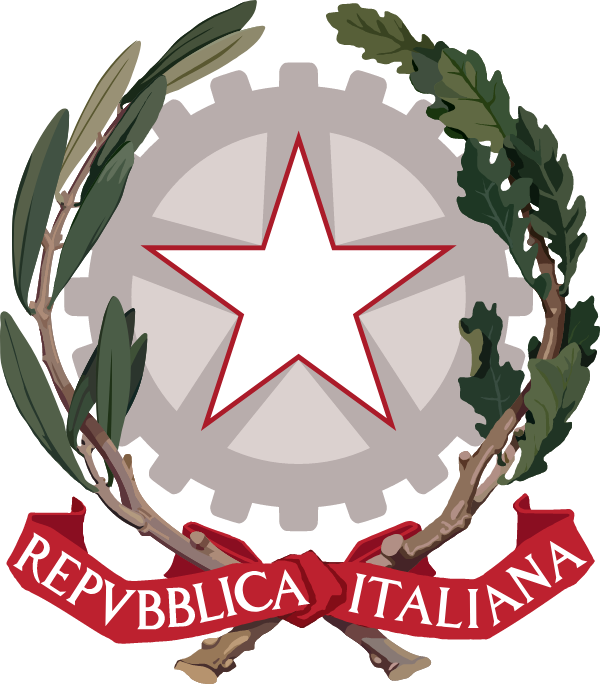 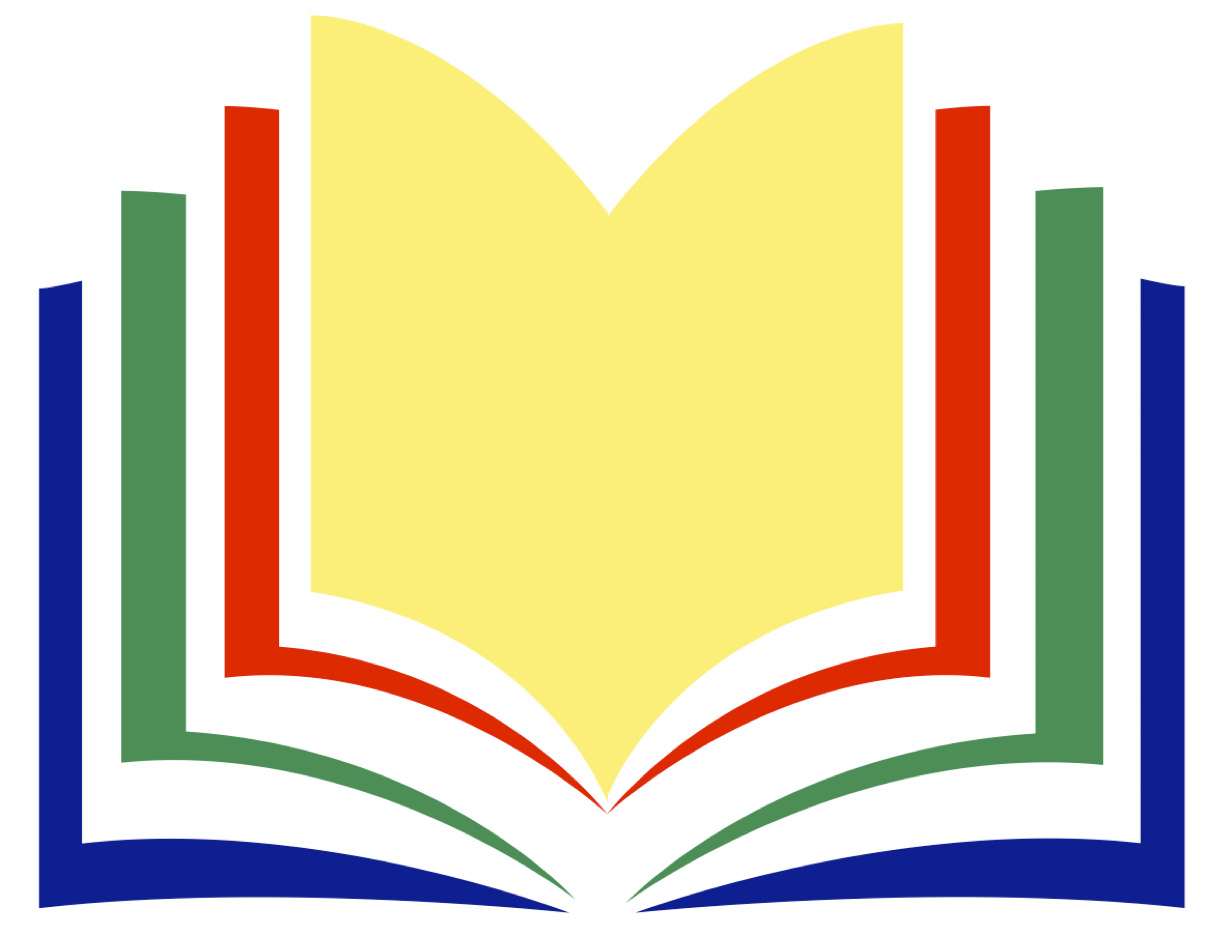 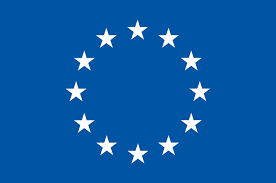 Docenti interni impegnati nel progetto, con relativo numero di ore e tipo di attività :Esesperti esterni: Personale A.T.A. (a cura della segreteria)N.COGNOME  E NOMEn.oreATT. AGG.VEEuro 35.00n.oreATT. FUNZ.LIEuro 17.50TOTALECOMPENSIEuro12345TOTALE TOTALE TOTALE TOTALE COGNOME  E NOMEn.oreATT. DI DOCENZAEuro  51.56       doc.univ.Euro  41.32doc.nonuniv.           FORFET(Al lordo della ritenuta d'acconto)                         TOTALE                         TOTALE QUALIFICAORE X COMPENSO ORARIOTOTALEDSAGAss.teamm.voTecnico di lab.Coll. scolastico                        TOTALE                         TOTALE IRAPINPDAPINPSTotale €